Итоговая контрольная работа по математике за   9 класс.I уровеньВ посёлке проживает 2360 человек. Пенсионеры  составляют 10% всего населения, а дети – 1/4  от всего населения. Сколько пенсионеров и детей проживает в посёлке?Запишите числа в виде десятичной дроби.12кг 250г;             6км 80м;                  5т 30кг;                   5м2 20дм2 Выполните действия.8,76 *35;     101,92 : 49     Расставьте порядок действий и выполните вычисления.3,85 * 6 – 1,450,517 + 3,381 : 7Определите площадь прямоугольника, в котором одна сторона 2,75дм, а вторая – в 4 раза больше.   II уровеньВ посёлке проживает 2360 человек. Пенсионеры  составляют 10% всего населения. Сколько пенсионеров проживает в посёлке?Запишите числа в виде десятичной дроби.12кг 250г;             6км 80м;                  5т 30кг;                   5м2 20дм2 Выполните действия.8,76 *35;     101,92 : 49     Расставьте порядок действий и выполните вычисления.3,85 * 6 – 1,450,517 + 3,381 : 7Определите площадь прямоугольника, в котором одна сторона 2,75дм, а вторая – в 4 раза больше.III уровеньВ доме проживает 360 человек.  Дети  составляют 10%. Сколько детей проживает в доме?Запишите числа в виде десятичной дроби.12кг 250г;             6км 800м;                  5т 350кг;                   Выполните действия.8,76 *5;     10,4 : 4     Расставьте порядок действий и выполните вычисления.85 * 6 – 45517 + 392 : 7Определите площадь прямоугольника, в котором одна сторона 75дм, а вторая 20дм.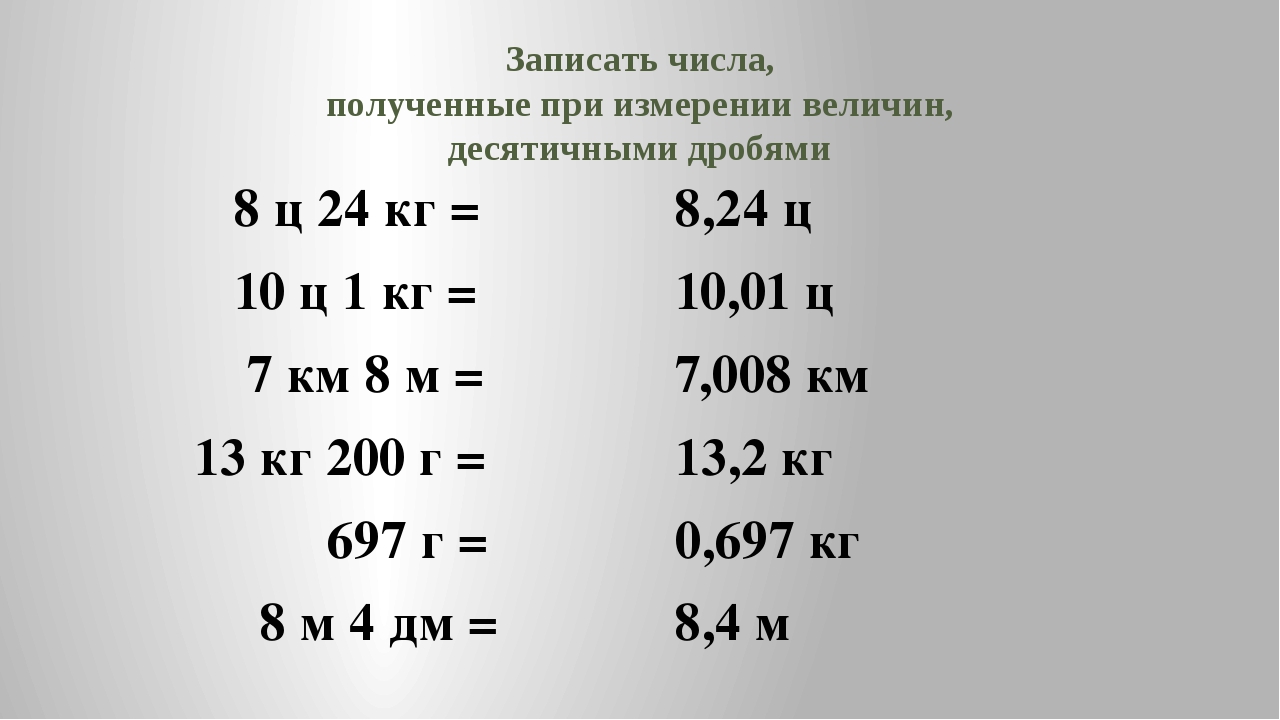 Чтобы найти несколько процентов от числа, надо это число сначала разделить на 100, а потом умножить на количество процентов.ОБРАЗЕЦ.Найдите 9% от  48004800: 100 х 9= 48х9=432